Math ObjectivesStudents will differentiate between 2D and 3D polygons and shapes. Students will use formulas for both 2D shapes and 3D polygons, such as midpoint and distance, and understand how to alter them to fit the situations.Students will try to make a connection with how to understand these topics in IB Mathematics courses and on their final assessments.Vocabulary2D Plane              •    3D Plane            •   Midpoint    Distance                •    Right Pyramid                       About the LessonThis lesson is aligning with the curriculum of IB Mathematics Applications and Interpretations SL/HL and IB Mathematics Approaches and Analysis SL/HLThis falls under the IB Mathematics Content Topic 3 Geometry and Trigonometry:3.1:  (a) The distance between two points in three-dimensional              space and their midpoint        (b)  Volume and surface area of a right-pyramid3.2:  (a) Use of sin, cos, and tan ratios to find sides and angles of               right angled triangles        (b) The sine rule:         (c) The cosine rule:          (d) Area of a triangle in the form  
3.3:  (a) Applications of right and non-right-angled trig including             Pythagorean theoremAs a result, students will: Apply this information to real world situations.TI-Nspire™ Navigator™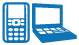 Transfer a File.Use Class Capture to examine patterns that emerge.Use Live Presenter to demonstrate.Use Teacher Edition computer software to review student documents.Use Quick Poll to assess students’ understandingActivity MaterialsCompatible TI Technologies:  TI-Nspire™ CX Handhelds, 
 TI-Nspire™ Apps for iPad®,  TI-Nspire™ Software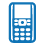 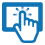 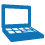 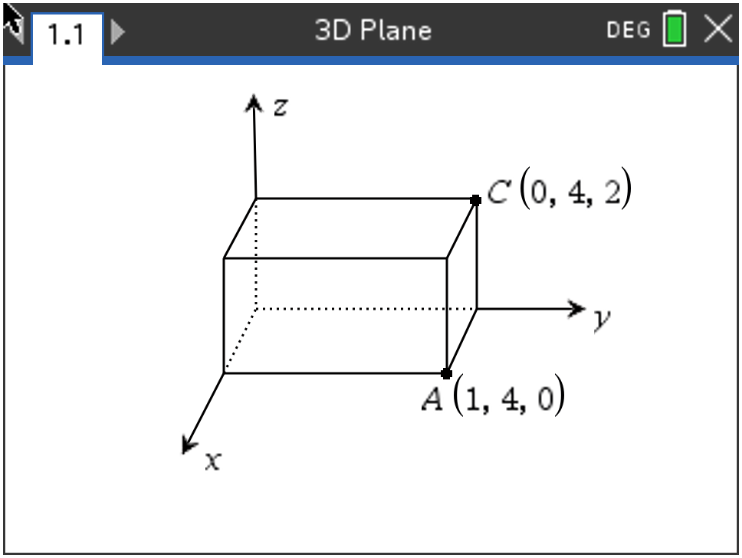 Tech Tips:This activity includes screen captures taken from the TI-Nspire CX II handheld. It is also appropriate for use with the TI-Nspire family of products including TI-Nspire software and TI-Nspire App. Slight variations to these directions may be required if using other technologies besides the handheld.Watch for additional Tech Tips throughout the activity for the specific technology you are using.Access free tutorials at http://education.ti.com/calculators/pd/US/Online-Learning/Tutorials Lesson Files:Student Activity2DorNot2D-Student-Nspire.pdf2DorNot2D-Student-Nspire.docTech Tips:This activity includes screen captures taken from the TI-Nspire CX II handheld. It is also appropriate for use with the TI-Nspire family of products including TI-Nspire software and TI-Nspire App. Slight variations to these directions may be required if using other technologies besides the handheld.Watch for additional Tech Tips throughout the activity for the specific technology you are using.Access free tutorials at http://education.ti.com/calculators/pd/US/Online-Learning/Tutorials Lesson Files:Student Activity2DorNot2D-Student-Nspire.pdf2DorNot2D-Student-Nspire.doc**Note: This activity has been developed independently by Texas Instruments and aligned with the IB Mathematics curriculum, but is not endorsed by IB™. IB is a registered trademark owned by the International Baccalaureate Organization. **Note: This activity has been developed independently by Texas Instruments and aligned with the IB Mathematics curriculum, but is not endorsed by IB™. IB is a registered trademark owned by the International Baccalaureate Organization. **Note: This activity has been developed independently by Texas Instruments and aligned with the IB Mathematics curriculum, but is not endorsed by IB™. IB is a registered trademark owned by the International Baccalaureate Organization. 